VIII Всероссийская конференция «Транспортная безопасность и технологии противодействия терроризму»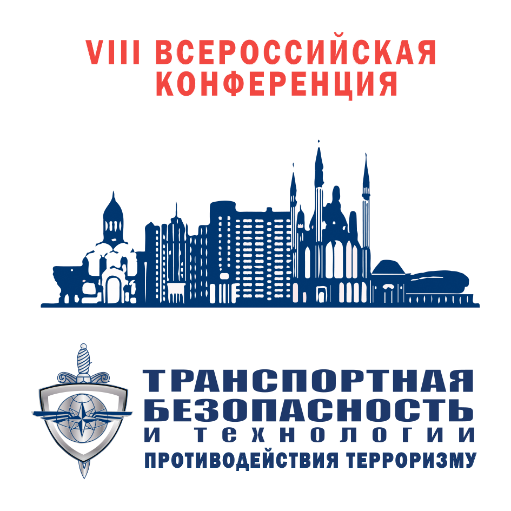 11-13 сентября 2019 года состоится VIII Всероссийская конференция «Транспортная безопасность и технологии противодействия терроризму», оператором которой традиционно выступает РИА «Индустрия безопасности». В этом году мероприятие будет организовано в столице Татарстана и пройдет на площадке ГРК «Казанская Ривьера».Тематика Конференции охватывает самые сложные и актуальные вопросы обеспечения транспортной безопасности на железнодорожном, воздушном, автомобильном, морском и речном транспорте, а также нюансы нормативно-правового регулирования и практические аспекты деятельности транспортной отрасли.12-13 сентября пройдут заседания четырёх секций по основным видам транспорта, а также пленарная дискуссия.Наряду с секционными заседаниями делегаты примут участие в выездных практических занятиях на объектах транспортной инфраструктуры Казани.Экспозиционная зона мероприятия позволит участникам лично ознакомиться с уникальными передовыми разработками, изучить тактико-технические характеристики оборудования, а также получить профессиональные комментарии, консультации и разъяснения по особенностям применения демонстрируемых технических решений на различных объектах транспортной инфраструктуры и транспортных средствах.Ключевое событие года по транспортной безопасности пройдет при поддержке Государственной Думы Российской Федерации, Министерства транспорта Российской Федерации, Министерства транспорта и дорожного хозяйства Республики Татарстан. Участие в Конференции уже подтвердили 14 министерств и департаментов транспорта регионов России. Своих представителей на мероприятие делегируют Федеральная служба по надзору в сфере транспорта (Ространснадзор), Федеральное дорожное агентство (Росавтодор), Федеральное агентство воздушного транспорта (Росавиация).Участники Конференции – руководители и специалисты в сфере обеспечения безопасности предприятий и организаций транспортного комплекса, а также представители ведущих производителей, поставщиков и системных интеграторов систем безопасности и антитеррористической защищенности.По всем вопросам обращайтесь:media3@securitymedia.ru, +7 (495) 098-00-55+7 (925) 356-03-43